Write a ….. Film Review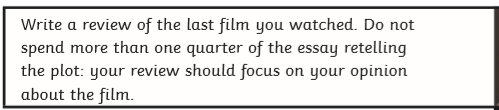 Story called Classroom Conundrum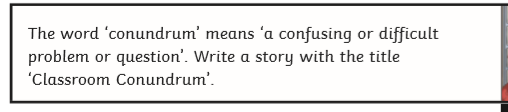 Letter to Local MP Ben Bradshaw 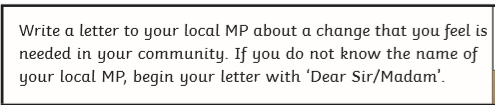 Or give your views and advice to Boris Johnson!Continue the story…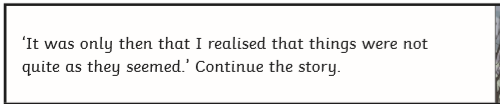 Story called The Ascent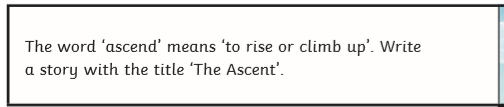 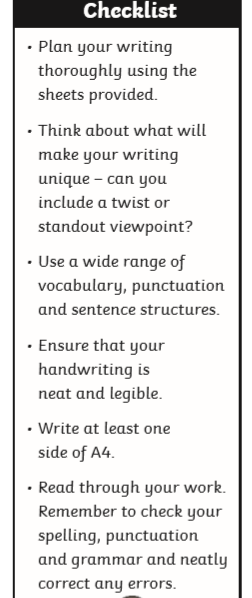 